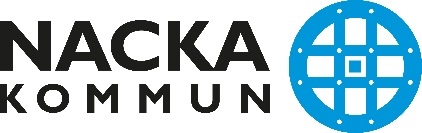 Under intervjuInför anställningRekryteringsgruppen